Сегодня        тебе могут предложить наркотики                       в школе, во дворе, на дискотеке.Ты не в силахисключить возможность этого                         и всегда должен быть готов к такому развитию событий.    Подумай, как сказать «нет». Вот некоторые варианты отказа:Назови причину. Скажи тем, кто тебе предлагает, почему ты не хочешь принимать наркотик: «я знаю, что это опасно для меня», «я уже пробовал, и это мне не понравилось».Будь готов к различным видам давления. Люди, предлагающие наркотики, могут быть дружелюбны или агрессивны. Будь готов уйти или сделать что-нибудь, что могло бы уменьшить давление со стороны.Сделай это просто для себя. Ты не должен объяснять всем свои причины. Просто скажи «нет».Имей какое-нибудь дело. Если ты занят, это уже будет причиной отказа от наркотиков. Даже если ты скажешь, что всего-навсего собираешься просто пойти обедать или ужинать, то это уже возможность избежать ситуаций, когда ты находишься «под нажимом».Избегай ситуаций. Ты можешь знать, кто употребляет наркотики, и в каких местах они собираются. Старайся быть подальше от этих мест, от этих людей.Дружи с теми, кто не употребляет наркотики. Твои настоящие друзья не будут заставлять тебя принимать наркотики, пить спиртное, и не будут делать этого сами.Почему твои сверстники решают попробовать наркотики?возможно, это выражение внутреннего протеста;может быть, это знак принадлежности к определенной «продвинутой» группе;это экстремально, а потому – интересно;они считают, что так принято на любой вечеринке – «быть как все»;им кажется, что это помогает им чувствовать себя взрослым;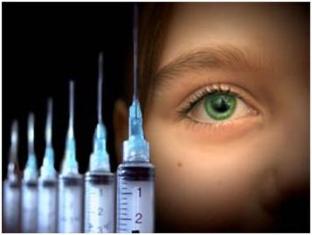 они заблуждаются в том, что это помогает забыть о проблемах.А у тебя будет семья?И мужчины, и женщины могут иметь отрицательные последствия от применения наркотиков. Многие наркотики уменьшают количество мужских половых гормонов, и в результате их употребления быстро наступает импотенция. У девушек применение наркотиков приводит в будущем к бесплодию. Но если возможность зачать ребенка сохраняется, то вы рискуете здоровьем будущего ребенка. Уже доказано, что все наркотики, включая табак и алкоголь, отрицательно влияют на физическое и умственное развитие будущих детей. Курение табака, например, является причиной недоношенности плода. Алкоголь является причиной умственной неполноценности и неспособности к обучению. Все наркотики могут стать причиной физического недоразвития ребенка.  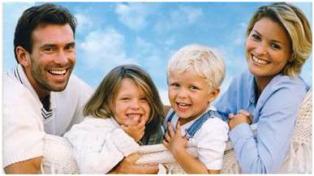 12 причин отказаться от наркотиков:твои дети не будут тебя стыдиться;тебе не придется врать и изворачиваться;твоя мама не почернеет от горя;тебя не будут сторониться друзья;ты не приобретешь гепатит и ВИЧ;ты не будешь приносить прибыль наркоторговцам;тебе не придется попрошайничать;ты не будешь воровать вещи своих близких;тебе не придется искать дозу каждые три часа;ты не станешь глубоким инвалидом от действия наркотиков;ты не станешь изгоем в обществе;ты не умрешь молодым.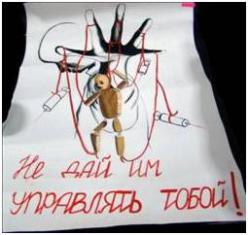 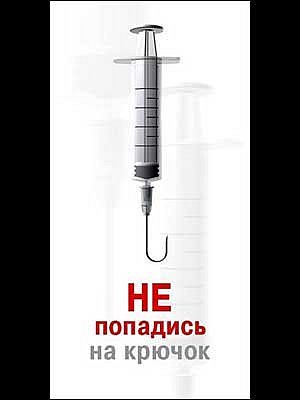 Скажи «нет»!МБОУ «Авнюгская СОШ»2015 годПедагог – психологЗиновьева А.А.МБОУ «Авнюгская СОШ»Памятка для учащихся: Выбор за тобой!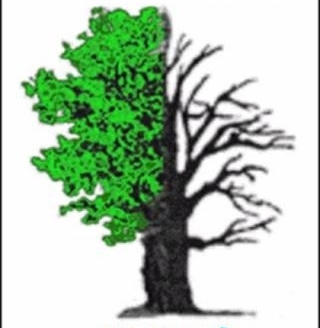 